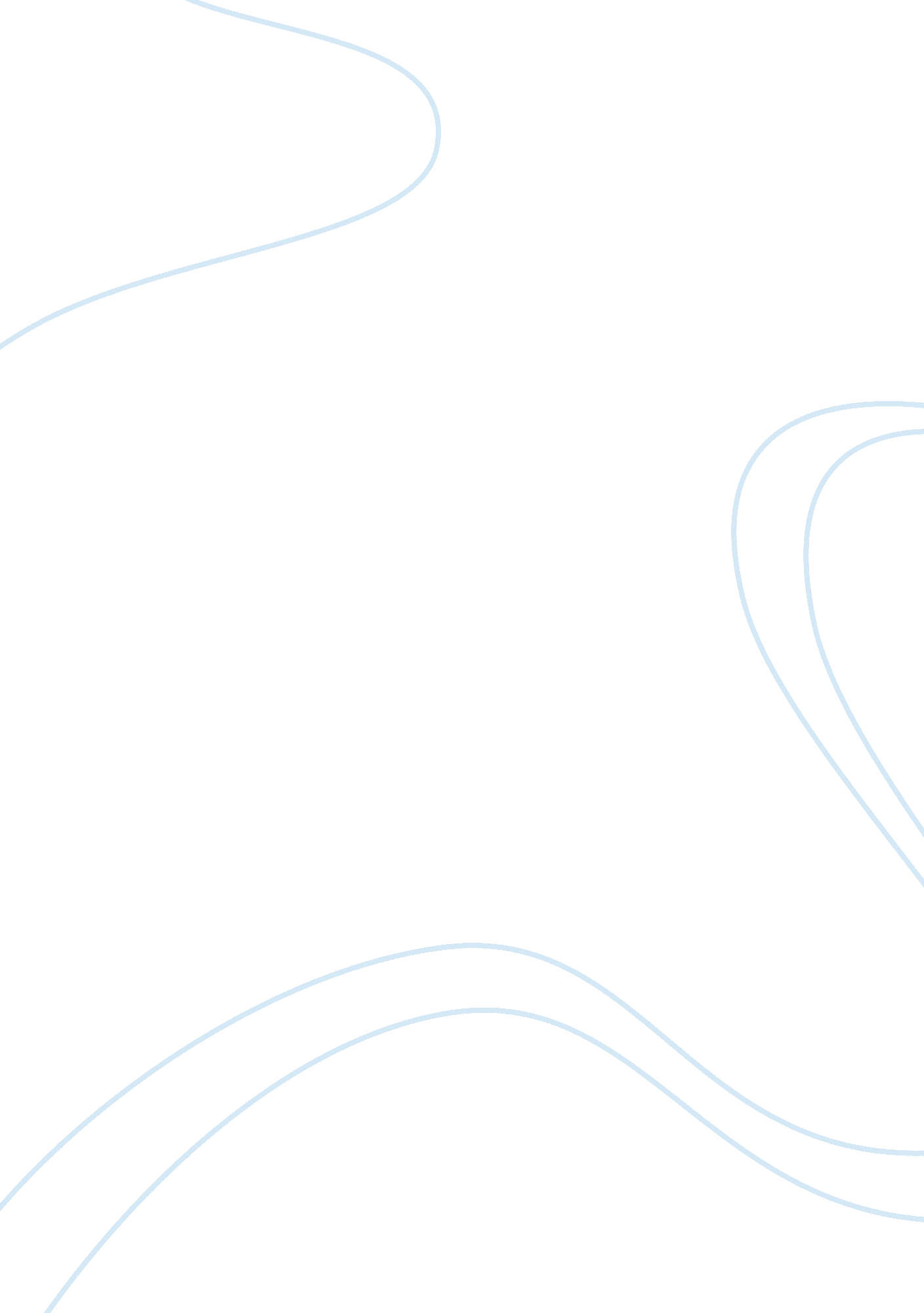 Educational opportunities at the university of pittsburghEducation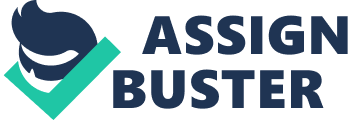 Attending Pennsylvania Highlands Community College has been a befitting academic basis on which I plan to establish future education from a four-yearinstitution. While the path to discovering a suitable college is exigent, I firmly believe that the University of Pittsburgh will provide me with the intrinsic knowledge and skills necessary for my intended career choice. Living in Pittsburgh will expose me to cultural diversity, educational opportunities, and career options. I firmly believe that the University of Pittsburg will be instrumental in my overall growth. 
I have resided in Johnstown, Pennsylvania for the majority of my life. The small town charm and characteristics helped nurture me throughout the years. While the town’s features and residents have shaped my current lifestyle, I yearn to live among individuals from various cultures and backgrounds. These individuals are a pivotal part of Pittsburgh’s alluring framework. Since psychology is my desired major, being exposed to a motley of perspectives and behaviors is vital while performing research. Interaction with diversified groups will strengthen my psychological knowledge of human activity. Also, my peers at main campus are not only friends, but resources as well. Being part of a larger class means having more people to learn from. All in all, being a psychology student in Pittsburgh will allow me to evaluate the differing viewpoints of various individuals and will help me to discover ethical issues affecting society. The same will also be very intriguing as I have always wanted to involve myself in solving the ethical issues in the society and what better platform than the University of Pittsburgh. 

In addition to cultural diversity, the amount of educational opportunities at the University of Pittsburgh is unlimited. Seeing that psychology encompasses a vast domain, there are many aspects of which it is comprised. While the University of Pittsburgh at Johnstown does offer the psychology major, I feel that the reputable main campus will offer more in terms of exploring subfields and research. While I have not yet decided upon which subfield strikes my interest, studying at the University of Pittsburgh will help direct me towards the proper subfield. Not only is the main campus renowned for its prestigious history, but the option for graduate studies are also imperative to my future. In addition to this, the University of Pittsburgh will also serve as an ideal platform for pursuing my further studies and I have always envisaged a future in psychology. 
Lastly, attending the main campus will help prepare me for careers pertaining to the numerous fields of psychology. Research and internships available through the university are programs in which I anticipate to partake. These programs would help with the transition from college into the workforce. Since there are many research facilities within Pittsburgh and surrounding areas, it would be an intuitive choice to stay within close proximity of the city. The career opportunities in Pittsburgh are also innovative and plentiful. Upon graduating from the University, seeking employment within Pittsburgh would provide me with a vast selection of careers. 
The University of Pittsburgh is known for more things than one but the most evident thing that stands out about the University is its reputation. The history and tradition of the University speaks volumes about the University. The up-to-date curriculums and programs are just another feather in the cap of the University. While Pitt tries to find as diverse a student body as possible, one factor inevitably runs through all those that attend - a passion for learning, and in turn, appreciation and loyalty to the university. Before even becoming a student at the institution, I have formed these feelings, leading me to realize that the University of Pittsburgh is the most suitable match for me. 